lMADONAS NOVADA PAŠVALDĪBA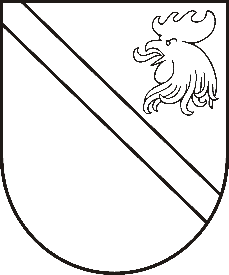 Reģ. Nr. 90000054572Saieta laukums 1, Madona, Madonas novads, LV-4801 t. 64860090, e-pasts: dome@madona.lv ___________________________________________________________________________MADONAS NOVADA PAŠVALDĪBAS DOMESLĒMUMSMadonā2019.gada 19.decembrī									       Nr.591									       (protokols Nr.24, 6.p.)Par pašvaldības kustamās mantas - transportlīdzekļu atsavināšanu, pārdodot izsolēMadonas novada pašvaldības īpašumā ir vairāki transportlīdzekļi, kas nav nepieciešami pašvaldības funkciju veikšanai. No Madonas pilsētas pārvaldnieka ir saņemts priekšlikums transportlīdzekļu atsavināšanai, pārdodot tos izsolē: VW Caravelle, valsts reģistrācijas Nr.VR 8058;	Mercedes Benz, valsts reģistrācijas numurs GA 9474;VW Sharan, valsts reģistrācijas numurs ER 6216;31.10.2019. un 12.11.2019. ir veikta transportlīdzekļu novērtēšana (sauszemes transportlīdzekļu tehniskais eksperts A.Vārsbergs (sertifikāts AA Nr.408, derīgs līdz 29.01.2021.) tirgus cenas noteikšanai.Publiskas personas mantas atsavināšanas likuma 3.panta otrā daļa, paredz, ka publisku personu mantas atsavināšanas pamatveids ir mantas pārdošana izsolē. Saskaņā ar likuma 6.panta otro un trešo daļu atļauju atsavināt atvasinātas publiskas personas kustamo mantu dod attiecīgās atvasinātās publiskās personas lēmējinstitūcija vai tās noteikta institūcija. Lēmumā par atsavināšanu norāda atsavināšanas veidu.Pamatojoties uz Publiskas personas mantas atsavināšanas likuma 3.panta otro daļu,  6.panta otro daļu, 8.pantu, atklāti balsojot: PAR – 13 (Agris Lungevičs, Ivars Miķelsons, Artūrs Čačka, Andris Dombrovskis, Artūrs Grandāns, Gunārs Ikaunieks, Valda Kļaviņa, Andris Sakne, Rihards Saulītis, Inese Strode, Aleksandrs Šrubs, Gatis Teilis, Kaspars Udrass), PRET – NAV, ATTURAS – NAV, Madonas novada pašvaldības dome  NOLEMJ:Atsavināt – pārdot Madonas novada pašvaldības kustamo mantu - transportlīdzekļus, rīkojot izsoli ar augšupejošu soli, un apstiprināt nosacīto cenu:Apstiprināt transportlīdzekļu izsoles noteikumus.Uzdot pašvaldības īpašuma privatizācijas, atsavināšanas un izmantošanas komisijai organizēt kustamās mantas – transportlīdzekļu izsoli. Pielikumā: Izsoles noteikumi.Domes priekšsēdētājs								          A.LungevičsZāle 64860095  Nr.NosaukumsSākotnēja cena (EUR)Izsoles soli (EUR)Nodrošinājumanauda (EUR)1.VW Caravelle (VR 8058)140,0010,0014,002.Mercedes Benz (GA 9474)170,0010,0017,203.VW Sharan (ER 6216)520,0050,0052,00